Министерство науки и высшего образования Российской ФедерацииФедеральное государственное бюджетное образовательное учреждениевысшего образования«Владимирский государственный университетимени Александра Григорьевича и Николая Григорьевича Столетовых»Юридический институт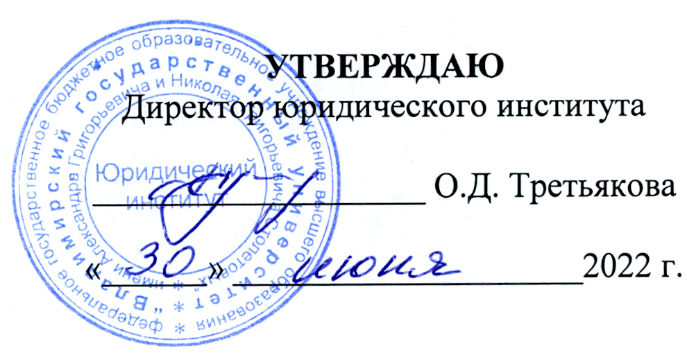 УТВЕРЖДАЮДиректор института____________         О.Д. Третьяковаподпись                   инициалы, фамилия«______» _____________ 20___ФОНД ОЦЕНОЧНЫХ МАТЕРИАЛОВ (СРЕДСТВ) ПО ДИСЦИПЛИНЕНАЛОГОВОЕ ПРАВО(наименование дисциплины)направление подготовки/специальность40.05.04 «Судебная и прокурорская деятельность»направленность (профиль) подготовки«Судебная деятельность»г. Владимир2022ПЕРЕЧЕНЬ КОМПЕТЕНЦИЙ И ПЛАНИРУЕМЫЕ РЕЗУЛЬТАТЫ ОБУЧЕНИЯ ПО ДИСЦИПЛИНЕ ОЦЕНОЧНЫЕ МАТЕРИАЛЫ ДЛЯ ПРОВЕДЕНИЯ ТЕКУЩЕГО КОНТРОЛЯ УСПЕВАЕМОСТИ ПО ДИСЦИПЛИНЕКомплект оценочных материалов по дисциплине «Налоговое право» предназначен для аттестации обучающихся на соответствие их персональных достижений поэтапным требованиям образовательной программы, в том числе рабочей программы дисциплины «Налоговое право», для оценивания результатов обучения: знаний, умений, навыков и уровня приобретенных компетенций.Комплект оценочных материалов для текущего контроля по дисциплине «Налоговое право» включает:комплект заданий репродуктивного уровня, позволяющих оценивать и диагностировать знание фактического материала (базовые понятия, факты) ПК-5, ПК-9 и умение правильно использовать специальные термины и понятия ПК-5, ПК-9, ПК-12, ПК-15 распознавание объектов изучения в рамках определенного раздела дисциплины (вопросы к опросам);тесты как система стандартизированных знаний, позволяющая провести процедуру измерения уровня знаний и умений обучающихся ПК-5, ПК-9, ПК-12, ПК-15 комплект задач (ситуаций) связанных с применение норм права, позволяющих проверить умение правильно рассчитывать налог  ПК-9, ПК-12, ПК-15;задания по подготовке документов налогового процесса ПК-9,  ПК-12, ПК-15;перечень тем письменных работ по проблемным (дискуссионным) вопросам дисциплины (эссе), позволяющих проверить умение и навыки по применению нормативных правовых актов (ПК-5), умение и навыки давать квалифицированные заключения и консультации (ПК-12);задания по заполнению налоговой декларации ПК-9, ПК-12.Рейтинг-контроль  11. Выполнить тест к темам 1-5 (см. ниже).2. Написать эссе на одну из пройденных тем.Рейтинг-контроль   2 1. Выполнить тест к темам 6-9 (см. ниже).2. Составить один из документов налогового контроля.Рейтинг-контроль  3Выполнить тест к темам 10-11.Составить словарь основных терминов налогового права.Перечень тестовых заданий К темам 1, 21. Что собой представляет налог.1) обязательный сбор государства;2) безвозмездный взнос физических лиц и юридических лиц государству;3) обязательный индивидуальный, безвозмездный взнос государству физических и юридических лиц в целях финансового обеспечения его задач;4) экономическое воплощение существования государства.2. Почему налоги являются важнейшей экономической категорией1) налоги участвуют в производственном процессе;2) налоги находятся в тесной связи с движением ВВП и НД;3) налоги распределяют и перераспределяют доходы;4) налоги — участник вторичного перераспределения. 3. Что выступает материальным источником налогов.1) доходы населения;2) доходы и имущество населения:3) НД и национальные богатства;4) национальное богатство.4. Каково назначение фискальной функции?1) обеспечение баланса между доходами и расходами бюджета; 2) выполнение экономических,  политических и социальных задач;3) обеспечение баланса между доходами и расходами предприятия;4) увеличение прибыли предприятий.5. Что такое регулирующая функция налога?1) активное влияние на производственный процесс;2) формирование капитала хозяйствующих субъектов;3) рост доходности отдельных членов общества:4) регулирование спроса и предложения.6. От каких факторов зависит построение налоговой системы.1) от государственной политики;                                    2) от экономического развития страны;3) от экономического развития страны и государственной политики;4) от экономического развития страны и социальных групп, находящихся у власти.7. Какие налоги действовали в Киевской Руси?1) тягло;2) тамга;3) весчее;4) подать;5) ордынский выход.К теме 31. Принципами налогового контроля являются:1) презумпция невиновности, соблюдение налоговой тайны, взаимодействие налоговых, таможенных и других органов;2) законности;3) правопорядка;4) все вышеназванные принципы.2.  Субъектами налогового контроля являются:1) граждане РФ;2) иностранные граждане;3) должностные лица;4) все перечисленные.3. Свою работу ФНС России осуществляет:1) непосредственно;2) через управления ФНС по субъектам РФ;3) через межрегиональные инспекции ФНС;4) через инспекции ФНС по районам, районам в городах, городам без районного деления;5) через инспекции ФНС межрайонного уровня;6) всё вышеперечисленное.4. Руководитель ФНС РФ назначается на должность:1) Министром финансов;2) Председателем Правительства РФ;3) Президентом РФ.5. Какова сфера деятельности подразделений МВД по налоговым правонарушениям:1) предупреждение, выявление и пресечение налоговых преступлений;2) приостанавливать операций юридических лиц по счетам в банках;3) оперативно-розыскная деятельность;4) требовать от налогоплательщиков исправлений выявленных нарушений.К темам 5-61. Недоимка – это: 1) штрафная санкция, начисленная налоговыми органами2) сумма налога или сбора, не уплаченная в срок3) сумма пеней, рассчитанная налогоплательщиком и подлежащая уплате2. Срок давности по налоговым правонарушениям составляет 1) три года2) десять лет3) пять лет3. Можно ли не исполнять требование о предоставлении документов в порядке встречной проверки, если к требованию не приложена копия поручения?1) Да2) Нет4. Можно ли подтверждать налоговую отчётность посредством электронной подписи1) Да2) Нет3) Если подспись содержится в Государственном реестре электронных подписей5. Обязаны ли налоговые органы выдавать третьим лицам информацию о задолженности налогоплательщика перед бюджетом?1) Обязан.2) Не обязан.3) Обязан, в случае если налогоплательщик не выплатил в срок задолженность перед бюджетом.6. Могут ли сотрудники органов внутренних дел (полиции) проводить проверки по налогам вне рамок налоговых проверок?1) Могут в случаях предусмотренных законом.2) Не могут3) Могут в случаях, если их будет сопровождать сотрудник налогового органа.7. Может ли вынести итоговое решение лицо, которое не участвовало в рассмотрении материалов проверки?1) Не может.2) Может, если лицо, которое участвовало в рассмотрении материалов проверки, ушло со службы.3) Может руководитель налогового органа.8. Выездные налоговые проверки являются объектом:1) государственного налогового контроля2) корпоративного налогового менеджмента3) аудиторской деятельности.К теме 61. Налоговым правонарушением признаётся:1) виновно совершенное противоправное деяние, за которое НК РФ установлена ответственность;2) виновно совершённое действие;3) противоправное деяние, за которое НК РФ установлена ответственность.2. Что такое налоговые санкции?1) меры ответственности налогоплательщика за нарушение налогового законодательства;2) штрафы и пени, взимаемые с налогоплательщика за нарушение налогового законодательства;3) мера ответственности в виде штрафа в денежной форме за совершение налогового правонарушения;4) мера ответственности за налоговые правонарушения. 3. Назовите размер санкции при уклонении налогоплательщика от постановки на налоговый учет:1) штраф в размере 10% от дохода, полученного в течение времени такой деятельности;2) штраф в размере 5% от дохода, полученного в течение времени такой деятельности;3) штраф в размере 5 тыс. руб.;4) штраф в размере 10 тыс. руб.4. Назовите размер штрафа при неуплате или неполной уплате суммы налога:1) штраф в размере 20% от неуплаченной суммы налога;2) штраф в размере 40%;3) штраф в paзмepe 10%;4) штраф в размере 5%.5. Лицо не может быть привлечено к ответственности за совершение налогового правонарушения при наличии хотя бы одного из следующих обстоятельств:1) отсутствие события налогового правонарушения;2) отсутствие вины лица в совершении налогового правонарушения;3) совершение деяния, содержащего признаки налогового правонарушения, физическим лицом, не достигшим к моменту совершения деяния шестнадцатилетнего возраста;4) истечение сроков давности привлечения к ответственности за совершение налогового правонарушения;5) всё вышеперечисленное.6. Субъективная сторона налогового правонарушения характеризуется:1)  формой вины;2)  деянием;3)  объектом посягательства.7.  Объективная сторона – это 1)  внешнее выражение поведения лица;2) действие;3) бездействие4) деяние.10. Дайте понятие налоговой ответственностиК теме 8 1. Дайте понятие НДФЛ.2. Налоговые вычеты по налогу на доходы на физических лиц делятся на:а) Стандартные, социальные, имущественные и профессиональныеб) Социальные и профессиональные.в) Стандартные, социальные и имущественные.г) Стандартные и профессиональные. 2. Вставьте пропущенные слова:При определении налоговой базы учитываются все 1)______ налогоплательщика, полученные им как в 2)_____, так и в 3)_____ формах, или право, на распоряжение которыми у него возникло, а также доходы в виде 4)______ выгоды. Если из дохода налогоплательщика по его распоряжению, по решению суда или иных органов производятся какие-либо удержания, такие удержания не уменьшают налоговую базу.а) натуральнойб) доходыв) денежнойг) материальной3. На какие виды доходов распространяется налоговая ставка в 35%?а) стоимость любых выигрышей и призов, получаемых в проводимых конкурсах, играх и других мероприятиях в целях рекламы товаров, работ и услуг, более 4000 рублей;б) процентные доходы по вкладам в банках в части превышения суммы, рассчитанной исходя из действующей ставки рефинансирования Центрального банка Российской Федерации, увеличенной на 5 пунктов, по рублёвым вкладам и 9 процентов годовых по вкладам в иностранной валюте;в) суммы экономии на процентах при получении налогоплательщиками заёмных (кредитных) средств в части превышения определенной суммы, за исключением доходов в виде материальной выгоды, полученной от экономии на процентах за пользование кредитами, фактически израсходованными на новое строительство либо на приобретение жилого дома, квартиры или долей.г) Все выше перечисленное4. В каких странах нет подоходного налога?а) Великобританияб) Кувейтв) Бахрейнг) Аргентинад) Правильно а и г.е) Правильно б, в.з) Все выше перечисленное.9. Исчисляется в процентах от совокупного дохода физических лиц за вычетом документально подтверждённых расходов, в соответствии с действующим законодательством.а) НДФЛб) НДСв) Транспортный налогг) Отчисления в фонд обязательного страхования.Тест к теме 91) Налоговой базой по налогу на имущество организаций признается:А)	Инвентаризационная стоимость имущества;Б)	Остаточная стоимость имущества на конец налогового периода;В)	Среднегодовая стоимость имущества.2. Облагается(ются) налогом на имущество организаций:А) Земельные участкиБ) Продукция на складеВ) ОборудованиеГ) Здания4. Плательщиком(ами) налога на имущество не явлется(ются)А) иностранные организации, которые не имеют постоянного представительства в России, но владеют недвижимым имуществом на территории РФ.Б) Международная федерация футбольных ассоциаций (Federation Internationale de Football Association (FIFA));В) Организации, являющиеся организаторами ХХl Олимпийских зимних игр в городе СочиГ) Российский футбольный союзД) иностранные организации, имеющие постоянные представительства на территории РФ;5. К объектам основных средств относятся: А) продуктивный и племенной скотБ) зданияВ) измерительные и регулирующие приборы и устройстваГ) сооружения7. Укажите верные(ое) утверждение. Признаются объектами налогообложения:А) Расположенное на территории РФ имущество иностранной организации, которая не имеет в России постоянного представительстваБ) Находящиеся в собственности российской организации транспортные средстваВ) Ядерные установки, используемые для научных целей, пункты хранения ядерных материалов и радиоактивных веществ и хранилища радиоактивных отходов;Г) Суда, зарегистрированные в Российском международном реестре судов;Д) Морские, речные и воздушные транспортные средства8. Заполнить пропуски в таблице9. Верны ли следующие утверждения:1. Во Владимирской области все организации освобождены от налогообложения в отношении автомобильных дорог общего пользования регионального или межмуниципального и местного значения2. Во Владимирской области применяется ставка 1,1% для отделений почтовой связи, находящихся в сельской местностиА) Верно только 1Б) Верно только 2В) оба ответа верны10. Укажите верные утверждения: От уплаты налога на имущество освобождены организации, которые применяют специальные режимы налогообложения:А) Единый сельскохозяйственный налогБ) Упрощенную систему налогообложения, в отношении имущества, налоговая база по которому определяется как среднегодовая стоимостьВ) Единого налога на временный доход для отдельных видов деятельности, в отношении всего имуществаТест по теме 101. К местным налогам относятся:1) водный налог;2) налог на имущество физических лиц;3) транспортный налог;4) земельный налог.2. Налогоплательщиками  земельного налога признаются организации и физические лица, обладающие земельными участками на:1) праве собственности;2) праве постоянного (бессрочного) пользования;3) праве пожизненного наследуемого владения;4) праве пользования земельным участком.3. Объектом налогообложения налога на имущество физических лиц являются:1) дом;2) дача;3) земельный участок;4) всё вышеперечисленное.4. Ставки местных налогов устанавливаются:1) НК РФ;2) региональным законодательством;3) НПА представительных органов местного самоуправления;4) НПА исполнительных органов местного самоуправления.Тест к теме 111. К специальным налоговым режимам относятся:1) единый сельскохозяйственный налог;2) упрощённая система налогообложения;3) система налогообложения в виде единого налога на вменённый доход для отдельных видов деятельности;4) система налогообложения при выполнении соглашений о разделе продукции;5) все ответы правильные.2.  Дайте определение рассрочки или отсрочки по уплате налога:1) изменение срока по оплате налога;2) изменение срока по оплате налога при наличии установленных оснований;3) удлинение срока оплаты налога;4) изменение срока оплаты налога при условии полученного ущерба стихийными действиями или задержкой финансирования из бюджета. 3.  Что такое необлагаемый минимум?1) налоговая льгота;2) минимальная часть объекта, исключаемая из обложения:3) необлагаемая часть объекта:4) минимальная часть объекта, которая вычитается из налоговой базы при расчете суммы налога.4. Какие действуют формы изменения срока уплаты налога?1) отсрочка;2) рассрочка;3) налоговый кредит.5. Налоговая ставка единого сельскохозяйственного налога составляет:1) 6%;2) 8%;3) 13%;4) 0%. 6. Применение упрощенной системы налогообложения ИП предусматривает замену уплаты ряда налогов уплатой:1) единого налога;2) НДС;3) налога на доходы физических лиц;4) налога на имущество физических лиц.Перечень вопросов для подготовки письменных работ: эссе/докладовЭссе – средство, позволяющее оценить умение обучающегося письменно излагать суть поставленной проблемы, самостоятельно проводить анализ этой проблемы с использованием концепций и аналитического инструментария соответствующей дисциплины, делать выводы, обобщающие авторскую позицию по поставленной проблеме.1. Правовые основы организации и деятельности Федеральной налоговой службы.2. Административная ответственность за нарушения в области налогов и сборов.3. Избежание двойного налогообложения и уклонение от уплаты налогов в международном налоговом праве.	4. Объект налога (сбора) как категория налогового права.5. Юридическая ответственность за нарушение законодательства о налогах и сборах и процессуальный порядок ее реализации.6. Основания прекращения обязанности по уплате налога. 7. Правовое регулирование налога на прибыль унитарных предприятий в Российской Федерации.8. Налог как правовая категория.9. Проблемы правового регулирования налога на прибыль организаций в Российской Федерации.10. Правовое регулирование перехода прав и обязанностей по уплате налогов при реорганизации юридических лиц.11. Теоретическое и практическое значение категории "косвенные налоги".12. История развития налогообложения.13. Налоги в зарубежных странах.14. Налоговые революции.15. Налоговое право: отрасль, подотрасль или институт.16. История развития налогового права как науки.17. Принципы налогового права.18. Нормы налогового права. Особенности юридической техники налогового права.19. Налоговая правосубъектность.20. Объекты налоговых правоотношений.21. Дисбаланс прав субъектов налогового права.22. Презумпция добросовестности налогоплательщика и ее реализация на практике.23. Презумпции и фикции в НК РФ.24. Субъект налогообложения – элемент закона о налоге?25. Сроки в налоговом праве.26. Актуальные проблемы налоговых проверок. 27. Защита прав налогоплательщиков при проведении мероприятий налогового контроля.28. Проблемные вопросы налоговой ответственности.29. Соотношение налоговой и административной ответственности.30. Налоговый процесс в европейской практике.31. Налоговый процесс и налоговые процедуры.32. НДС: история, необходимость установления, европейская практика.33. Федеральные налоги с момента введения в действие НК РФ до настоящего времени (общая характеристика, тенденции).34. Транспортный налог: история и современность.35. Налог на игорный бизнес: проблемы уплаты.36. Практические проблемы применения главы НК о едином налоге на вмененный доход. 37. Судебная практика по спорам связанным с применением упрощенной системы налогообложения. 38. Правовые проблемы установления и взимания местных налогов и сборов.39. Система налогов субъекта Российской Федерации как часть налоговой системы Российской Федерации.Задания для заполнения декларацийСтудентам предоставляются конкретные фактические данные для заполнения деклараций (например, справки 2-НДФЛ). Работа производится в программе ФНС (www.nalog.ru).Задания для подготовки документов налогового процессаДается задание каждому студенту подготовить акт налоговой проверки.Студенты обмениваются актами (под контролем преподавателя)Дается задание подготовить возражения на акт проверки.Студенты обмениваются возражениями (под контролем преподавателя)Дается задание подготовить решение по результатам рассмотрения материалов дела.Студенты обмениваются решениями (под контролем преподавателя)Дается задание составить жалобу на решение.При этом разрешено использовать материалы реальных дел, прикладывать документы к изготавливаемым проектам документов налогового процесса.Иные оценочные материалы для проведения текущего контроля успеваемостиПеречень практических задач Физическое лицо обратилось в налоговый орган с жалобой, составленной на немецком языке. Налоговая инспекция вернула жалобу без рассмотрения, указав, что ее необходимо перевести на русский язык. Правомерны ли действия государственного органа? Гражданка А. является опекуном 12-летнего ребенка, в феврале текущего года вышла замуж, а в сентябре родила ребенка. В ноябре гражданка А. становится инвалидом II группы. Ежемесячная заработная плата налогоплательщика составляет 30 тыс. руб. В феврале получен подарок на сумму 25 тыс. руб., а в октябре - материальная помощь в связи с рождением ребенка в сумме 30 тыс. руб. Определите сумму стандартных налоговых вычетов за налоговый период.3. ООО «Алмаз», являясь плательщиком НДС и налога на прибыль, своевременно представило в обслуживающий их коммерческий банк платежное поручение на уплату налогов. Соответствующие денежные средства были списаны с расчетного счета данной организации, но в бюджет не поступили, так как банк своевременно деньги в бюджет не перечислил. Налоговые органы в бесспорном порядке взыскали налоги с ООО «Алмаз».Правомерны ли действия налоговых органов?4. Вправе ли таможенные органы проводить камеральные и выездные налоговые проверки в отношении налогов, подлежащих уплате в связи с перемещением товаров через таможенную границу Российской Федерации?5. Электрик Моисеев А.П. расторг трудовой договор с предприятием «Зенит» 27 октября 2013  г. Данное предприятие своевременно не удержало из его заработной платы подоходный налог. Какое решение по этому факту примет налоговый орган в случае	 проверки предприятия «Зенит»?6. Степанов К.Г., являясь частным нотариусом, сообщил о нотариальном удостоверении права на наследство Смирновой Н.Ф. в инспекцию МНС РФ по месту своего нахождения по истечении 20 дней со дня совершения нотариального удостоверения такой сделки.Правомерны ли действия нотариуса Степанова К.Г.?               7. Руководитель налогового органа вынес решение о приостановлении операций индивидуального предпринимателя Максимова Е.Н. по его счетам в банке, который отказался подать декларацию по подоходному налогу. Максимов Е.Н. мотивировал это тем, что предоставление налоговой декларации является не обязанностью, а правом налогоплательщика.Правомерно ли решение руководителя налогового органа?8. Физическое лицо имеет одного несовершеннолетнего ребенка. В текущем налоговом периоде имело следующие  доходы:- заработная плата — 20 тыс. руб. в месяц;- премия — 5 тыс. руб. в месяц;- оплата питания — 2 тыс. руб. в месяц;- материальная помощь — 2,5 тыс. руб. (в марте и мае);- подарок — 7 тыс. руб. (в феврале).В налоговом периоде перечислено детскому дому 45 тыс. руб. Определите:1) размер налоговой базы по НДФЛ;2) размер стандартных и социальных налоговых вычетов, на которые имеет право налогоплательщик;3) сумму налога, подлежащую возврату из бюджета.9. Семья состоит из трех человек. В текущем налоговом периоде:- муж оплатил свое обучение на курсах иностранных языков при вузе в сумме 20 тыс. руб. и обучение 17-летнего сына на подготовительных курсах в вуз (дневная форма обучения) — 10 тыс. руб. Кроме того, в равных долях с женой оплатил обучения сына в вузе (форма обучения дневная) в сумме 42 тыс. руб.;- жена оплатила свое обучения на курсах «Кройка, шитье, моделирование» при вузе в сумме 26 тыс. руб.Доход мужа за налоговый период составил 200 тыс. руб., жены — 95 тыс. руб.Определите размер налоговых вычетов, на которые имеет право каждый член семьи, и сумму НДФЛ, подлежащую возврату из бюджета при предоставлении налогоплательщикам налоговых вычетов.10. Физическое лицо является участником ликвидации последствий аварии на Чернобыльской атомной электростанции и Героем Советского Союза. Имеет одного ребенка 20 лет, являющегося студентом вуза (дневная форма обучения). В текущем налоговом периоде ежемесячная заработная плата физического лица составила 30 тыс. руб. Кроме того, в феврале и мае им была получена материальная помощь по 2 тыс. руб., а в июле — подарок в честь юбилея на сумму 7 тыс. руб.Определите:—  размер стандартных налоговых вычетов, на которые имеет право физическое лицо за налоговый период;—  сумму перечисленного НДФЛ за налоговый период.11. Физическое лицо, являющееся налоговым резидентом Российской Федерации, получает в текущем налоговом периоде доход в виде дивидендов в сумме 50 тыс. евро от участия в деятельности иностранной организации, не осуществляющей свою деятельность на территории Российской Федерации. Сумма налога, удержанного и уплаченного на территории иностранного государства, составила 2 тыс. евро. Договор об избежании двойного налогообложения между Российской Федерации и иностранным государством заключен. Официальный курс евро на дату получения дохода — 44,1287 руб., на дату уплаты налога на территории иностранного государства  —  44,5623 руб., а на дату подачи налоговой декларации в налоговые органы на территории Российской Федерации  —  44,8712 руб.Определите сумму НДФЛ, подлежащую доплате на территории Российской Федерации при подаче налогоплательщиком налоговой декларации.12. Физическое лицо оплатило за свое обучение векселем. Определите, может ли данное физическое лицо претендовать на получение социального налогового вычета? Ответ поясните.	13. Заработная плата сотрудника организации нарастающим итогом с января по май составила 190 тыс. руб. В мае сотруднику также выплатили материальную помощь в размере 22 тыс. руб.Имеет ли сотрудник в этом случае право на стандартный налоговый вычет? 14. Семья, состоящая из трех человек (муж, жена и несовершеннолетний ребенок), в текущем периоде приобрела квартиру в равнодолевую собственность. Стоимость квартиры - 2200 тыс. руб. За налоговый период доход мужа составил 600 тыс. руб., а жены - 350 тыс. руб. Ребенок не имеет собственных источников дохода.Определите размер имущественного налогового вычета, на который имеет право в текущем налоговом периоде каждый член семьи, а также сумму НДФЛ, подлежащую возврату каждому налогоплательщику в результате применения имущественного налогового вычета.15. Оцените правомерность следующих утверждений:- взаимозависимыми лицами для целей налогообложения признаются физические лица, если одно физическое лицо подчиняется другому физическому лицу по должностному положению или если лица состоят в соответствии с семейным законодательством Российской Федерации в брачных отношениях, отношениях родства или свойства, усыновителя и усыновленного, а также попечителя и опекаемого;- суд может признать лица взаимозависимыми по основаниям, предусмотренным ст. 20 НК РФ;- физические лица — налогоплательщики обязаны:- уплачивать законно установленные налоги;- встать на учет в налоговых органах;- вести в установленном порядке учет своих доходов (расходов) и объектов налогообложения;- представлять в установленном порядке в налоговый орган по месту учета налоговые декларации (расчеты);- письменно сообщать в налоговый орган об открытии или о закрытии счетов в кредитных организациях.16. Гражданин Польши в связи со служебной необходимостью пребывает на территории Российской Федерации в течение пяти месяцев в календарном году. Его деятельность связана с передвижением между российскими городами, поэтому он приезжает в Россию на собственном автомобиле, который куплен и зарегистрирован на территории Польши.Будет ли этот гражданин являться плательщиком транспортного налога по законодательству Российской Федерации?17. Гражданин Франции, деятельность которого связана с пребыванием на территории Российской Федерации, обратился к юристу с вопросом, будет ли он признаваться налоговым резидентом РФ при следующем режиме его пребывания в России:г. — январь — февраль, 20 мая — 27 июля;г. — январь — март, 1 ноября — 20 декабря;г. — февраль — апрель, июнь — август, октябрь;г. — январь, апрель, июль, сентябрь.Дайте консультацию по данному вопросу.18. Имеет ли право организация пользоваться льготами по налогу на имущество организаций, если они закреплены в ст. 381 НК РФ, но отсутствуют в соответствующем региональном законе?19. Гр-н К. является недееспособным, ему назначен опекун. В прошедшем году гр-н К. получил доходы в сумме 350 000 руб., однако налоги с них не были уплачены. Налоговый орган вынес решение о привлечении гр-на К. к налоговой ответственности.Оцените правомерность действий налогового органа.20. Укажите верное утверждение. В компетенцию налоговых органов входит:- учет налогоплательщиков, налоговых агентов и других обязанных лиц; - проведение налоговых проверок; - приостановление операций по счетам налогоплательщика;- контроль за расходами физического лица; - разъяснение действующего законодательства;- учет налогоплательщиков; - прием денежных средств в уплату налогов; - консультирование по вопросам налогообложения; - назначение представителя налогоплательщика; - соблюдение налоговой тайны;- учет налогоплательщиков; - проведение налоговых проверок; - истребование от налогоплательщиков и иных обязанных лиц документов, необходимых для исчисления и уплаты налогов; - соблюдение налоговой тайны; - контроль за соблюдением законодательства о применении
контрольно-кассовых машин;- учет налогоплательщиков; - проведение налоговых проверок; - приостановление действия лицензий на осуществление определенных видов деятельности; - формирование налоговых постов; - предъявление исков о ликвидации организаций.21. ООО «Строй» заключило с гр-ном Т. договор купли-продажи 15 квартир на общую сумму 33 000 000 руб. с рассрочкой уплаты на два года. Налоговый орган, полагая, что данная сделка совершена между взаимозависимыми лицами (гр-н Т. является директором ООО «Строй», а также учредителем), проверил правильность применения цен по данной сделке. По заключению экспертов, цена квартир была занижена в пять раз.На этом основании налоговый орган принял решение о привлечении ООО «Строй» к ответственности за налоговое правонарушение, предусмотренное ст. 123 НК РФ, мотивируя это тем, что ООО «Строй», передавая гр-ну Т. квартиры, должно было учесть полученную гр-ном Т. материальную выгоду и удержать с нее налог на доходы физических лиц.ООО «Строй» обратилось в суд с заявлением о признании данного решения налогового органа недействительным, указав, что налоговый орган не имел права проверять цену сделки, так как ООО «Строй» и гр-н Т. не являются взаимозависимыми лицами согласно ст. 20 НК РФ.Являются ли ООО «Строй» и гр-н Т. взаимозависимыми лицами? Могли налоговый орган в данной ситуации проверять соответствие цены сделки рыночной?Является ли АО «Строй» налоговым агентом по отношению к гр-ну Т. как директору АО «Строй» и как стороне по договору купли-продажи квартир?22. При проведении налоговой проверки АО «ВВ» налоговым инспектором были незаконно изъяты документы, касающиеся хозяйственной деятельности АО «ВВ», не имеющие отношения к предмету проводимой налоговой проверки. В результате этого АО «ВВ» понесло убытки в виде порчи товаров, а также по указанной причине оно было вынуждено отказаться от заключения выгодного контракта, что тоже повлекло убытки для организации в виде упущенной выгоды. Руководитель АО «ВВ» обратился к юристу с вопросом: можно ли взыскать с налоговых органов убытки, включая упущенную выгоду?Дайте ответ руководителю АО «ВВ».23. В ходе налоговой проверки организации «КОРОС» было обнаружено, что данная организация создала 25 мая текущего года в г. Н. филиал. Однако заявление о постановке его на учет в налоговом органе было подано, через четыре месяца, мотивируя это тем, что филиал «КОРОС» хозяйственную деятельность начал осуществлять с сентября этого года.Дайте оценку правомерности действий организации. Каковы их возможные последствия?24. Организация зарегистрировала филиал, однако в установленные законом сроки не сообщила об этом в налоговые органы. По решению руководителя налогового органа на организацию был наложен штраф. Организация отказалась его заплатить, обосновав это тем, что филиал фактически не работал и, следовательно, доходов не приносил. Инспекция ФНС России обратилась в суд.Какое решение должен принять судья?25. Инспекция ФНС России направила в банк инкассовое поручение о списании в бесспорном порядке суммы налога и пени со счета организации «КАБА». Банк отказался выполнить это поручение, мотивировав свою позицию следующим. Налоговая проверка «КАБА» была начата 2 апреля прошлого года, в ходе нее была выявлена недоимка по некоторым налогам. По результатам проверки был составлен акт, на основании которого 2Г мая прошлого года руководителем налогового органа было принято решение о привлечении «КАБА» к налоговой ответственности. Требование об уплате недоимки и пени было направлено в организацию «КАБА» лишь 5 июня прошлого года, т. е. был нарушен срок направления требования к налогоплательщику, установленный ст. 70 НК РФ. Следовательно, решение о привлечении «КАБА» к ответственности является недействительным, а инкассовые поручения, направленные в банк на основании этого решения, не подлежат исполнению.Дайте правовую оценку сложившейся ситуации и определите, как она должна быть разрешена.26. Банк открыл счет организации без предъявления свидетельства о постановке на учет в налоговом органе, но на следующий день сообщил о заключенном договоре в Инспекцию ФНС России. Налоговым органом было принято решение о наложении на банк санкций за допущенное нарушение. Банк отказался уплатить сумму штрафа, мотивировав это тем, что сведения в налоговый орган были предоставлены своевременно.Инспекция ФНС России обратилась в суд с иском о взыскании санкций с банка.Какое решение должно быть вынесено по этому делу?27. В июле текущего года, проводя камеральную проверку уплаты налога на прибыль по итогам II квартала, налоговый орган выявил неправильное начисление налога на прибыль за этот квартал в размере 168 000 руб. На оборотной стороне отчетных документов, возвращенных налогоплательщику, были перечислены выявленные нарушения, а также указывалось, что руководителем налогового органа принято решение о привлечении организации к налоговой ответственности за их совершение.На этом основании в начале октября текущего года налогоплательщику были направлены требования об уплате недоимки, пени и штрафа.Оцените правомерность действий налогового органа. Определите, какие действия в соответствии с НК РФ должны были быть совершены в настоящем случае.Как изменится решение задачи, если в текущем году будет выявлена неуплата налога на прибыль по итогам II квартала истекшего года?28. Остаточная стоимость основных   средств организации, подлежащих обложению налогом  на имущество, составила:на 1 января 2014 г. — 50 млн руб.;на 1 февраля 2014 г. — 48 млн руб.;на 1 марта 2014 г. — 46 млн  руб.; на 1 апреля 2014 г. — 44 млн руб.Налоговая ставка установлена в размере 2,2%. Налог на имущество уплачивается ежеквартально.Определите сумму налога на имущество данной организации за первый квартал текущего года.29. Стоимость амортизируемого имущества организации, подлежащего обложению налогом на имущество по годовой ставке 1,6%, на 1 января 2014 г. составила по первоначальной стоимости 1 млн руб., а по остаточной стоимости - 0,8 млн руб.Амортизация начисляется линейным методом в размере 0,5% ежемесячно.Определите сумму налога на имущество организации за I квартал текущего года.31. На начало текущего года первоначальная стоимость амортизируемых основных средств, подлежащих обложению налогом на имущество, составила 2 млн руб., а их остаточная стоимость - 1,77 млн руб.Амортизация начисляется нелинейным методом помесячной норме 1%. Годовая ставка налога установлена в размере 2,2%.Определите сумму налога на имущество организации за первое полугодие текущего года.32. Организация использует линейный и нелинейный методы начисления амортизации. Первоначальная стоимость имущества, по которому амортизация начисляется линейным методом, на 1 января текущего года — 500 тыс. руб., а его остаточная стоимость — 450 тыс. руб.Первоначальная стоимость имущества, на которое амортизация начисляется нелинейным методом, составила на эту же дату 1 млн руб., а его остаточная стоимость — 816 тыс. руб.Норма амортизации для линейного метода — 1%, для нелинейного — 2% ежемесячно. Ставка налога для этой организации на текущий год установлена в размере 1,8%.Определите сумму налога на имущество организации за I квартал текущего года.33. Бюджетная организация по данным на 1 января текущего года имеет на своем балансе основные средства, приобретенные за счет предпринимательской деятельности по первоначальной и остаточной стоимости, на сумму 1 млн руб. Срок полезного использования этих средств — 50 месяцев. Амортизация начисляется линейным методом.Наряду с этим на балансе организации имеются неамортизируемые основные средства на сумму 2,5 млн руб. по первоначальной стоимости, срок полезного использования которых в среднем составляет 100 месяцев. К началу года они отслужили 20 месяцев. Налоговая ставка на текущий год установлена в размере 1%.Определите сумму авансовых платежей по налогу на имущество этой организации за первое полугодие текущего года.34. Бюджетная организация не освобождена от уплаты налога на имущество организации. Ставка налога установлена в размере 0,8%. Балансовая стоимость имеющихся у нее основных средств составила на начало года 2 млн руб. Средний срок их полезного использования — 80 месяцев.Определите сумму налога на имущество организации за первое полугодие текущего года.35. По отчетности за I квартал у бюджетной организации за потребителями значилось безнадежных долгов на сумму 23 тыс. руб., сомнительных долгов со сроком возникновения свыше 90 дней — на 30 тыс. руб., со сроком возникновения от 45 до 90 дней — на 50 тыс. руб. Определите сумму резерва по сомнительным долгам.36. Бюджетная организация получила от иностранной организации в установленном порядке гранты на строительство очистных сооружений и на создание лесозащитной полосы на сумму 200 млн дол. США. При получении грантов курс доллара составлял 29 руб./дол., а к моменту его фактического использования — 29,30 руб./дол.Из 200 млн дол. было израсходовано: 50 млн дол. — на строительство очистных сооружений, 80 млн дол. — на создание лесозащитной полосы, а 70 млн дол. — на строительство и ремонт дороги, соединяющей эту организацию с городом и ее филиалами.Определите налог на прибыль, который должна уплатить организация от использования грантов.37. Бюджетное учреждение приобрело компьютер по цене 18 тыс. руб. со сроком полезного использования пять лет. После того как компьютер использовался в течение
года, он был продан другой организации за 18 тыс. руб.Определите, какие налоги должно уплатить бюджетное учреждение по результатам этой операции, учитывая, что расходы по реализации составили 300 руб.38. В течение года бюджетное учреждение получило бюджетные ассигнования на сумму 11 млн руб. Местные органы власти предоставили ему оборудование и аппаратуру на сумму 5 млн руб., а шефствующая организация — мебель и мягкий инвентарь на сумму 2 млн руб.Поступили средства из фонда обязательного медицинского страхования — 12 млн руб.За оказанные платные медицинские услуги, расходы на проведение которых составили 12 млн руб., граждане уплатили учреждению 16 млн руб.Получены процентные платежи по депозитному счету — 400 тыс. руб.Получены гранты на сумму 1 млн руб., которые использованы не по назначению. Не по назначению использована часть бюджетных ассигнований на сумму 3 млн руб.Учреждение заплатило штраф за несвоевременное предоставление отчетности — 100 тыс. руб.Определите сумму налога на прибыль.39. Определите подакцизные товары:- легковой автомобиль, грузовой автомобиль, автобус, микроавтобус, легковой автомобиль с прицепом, яхта;- мотоцикл с мощностью двигателя 100 л.с., мотоцикл с мощностью двигателя 160 л.с., легковой автомобиль с мощностью двигателя 85 л.с., легковой автомобиль с мощностью двигателя 120 л.с.;- спирт питьевой, спирт медицинский, спирт коньячный, спирт денатурированный, водка, десертный напиток (содержание спирта 5%);- растворитель лака (содержание спирта 12%), раствор для мытья окон (содержание спирта 1,2%), спиртовая настойка валерианы (емкость флакона 25 мл), лосьон после бритья (содержание спирта 1,7%, емкость флакона 100 мл);- нефть, бензин автомобильный, дизельное топливо, алмазы, золотой самородок, золотой слиток, золотой  браслет;- напиток клюквенный (содержание спирта 10%), медовуха (содержание спирта 6%), набор шоколадных конфет с ликером;- пиво (содержание спирта 3,5%), пиво безалкогольное, пиво крепкое (содержание спирта 9%), коньяк, вино натуральное;- сигареты, сигары, табак трубочный, табак курительный.40. Определите плательщиков акцизов и объект налогообложения в следующих случаях:- организация производит водку и реализует ее оптовой базе, магазину розничной торговли, предпринимателю без образования юридического лица (ПБОЮЛ);- российская организация ввозит водку из Финляндии и реализует ее на территории Российской Федерации;- магазин розничной торговли реализует пиво, папиросы, водку;- ресторан реализует коньяк, джин, шампанское,  сигареты;- обособленное подразделение российской организации (ведет самостоятельный баланс) реализует сигареты, папиросы;- автосалон реализует российские и импортные легковые автомобили;- автозаправочная станция приобретает у нефтеперерабатывающего завода автомобильный бензин, моторные масла и реализует их населению;- ПБОЮЛ ремонтирует легковые автомобили, а так же реализует автомобильный бензин и моторное масло;- НАО «Крепыш» производит спирт и передает его на давальческой основе НАО «Рюмочка» для производства водки. Готовую продукцию НАО «Рюмочка» пере дала НАО «Крепыш» для дальнейшей реализации. Водку, полученную в качестве платы за выполненную работу, НАО «Рюмочка» реализует на сторону;-	акцизный склад оптовой организации реализует алкогольную продукцию: розничному магазину, частному предпринимателю; другому акцизному складу; передает в качестве вклада в уставный капитал дочернему обществу;-	акцизный склад реализует алкогольную продукцию, приобретенную у производителя, а также приобретенную с акцизных складов других организаций;-	НАО «Подмосковный ЛВЗ» получило спирт для производства водки от ПАО «Черноголовский спиртзавод № 2» на давальческой основе. Часть произведенной
водки в соответствии с договором передана НАО «Опт-Черноголовка», которое является дочерним обществом.41. Определите плательщиков НДС:-	ООО «Мечта», сфера деятельности — розничная торговля;-	государственное унитарное предприятие, выпускающее оборонную серийную продукцию;- паевой инвестиционный фонд; частная гимназия;- благотворительный фонд;- предприниматель без образования юридического лица, оказывающий транспортные услуги населению;- институт прикладной физики Академии наук Российской Федерации;- телевизионный канал ТВ 3;- предприниматель без образования юридического лица, оказывающий услуги обувной фабрике, реализуя обувь по договорам поручения;- иностранная фирма, не имеющая постоянного представительства в России, поставляющая товары российским организациям;- общественная организация инвалидов, среди членов которых инвалиды и их законные представители составляют 60%, производящая и реализующая товары массового потребления;- ООО «Риск», сфера деятельности — игорный бизнес (игровые автоматы, столы);- ПАО «Юкор», реализующее руды, содержащие драгоценные металлы, перерабатывающему предприятию.42. Уставный фонд ЗАО «Искра» состоит из 500 акций, из которых 350 принадлежат физическим лицам — налоговым резидентам Российской Федерации, а 150 — физическим лицам — нерезидентам Российской Федерации. Общим собранием акционеров принято решение выплатить дивиденды в размере 1 тыс. руб. на одну акцию. Кроме того, ЗАО «Искра» получила от ЗАО «Пламя» дивиденды от долевого участия в сумме 1 млн руб., из которых 70% полученных дивидендов подлежит распределению между акционерами.Определите сумму НДФЛ с дивидендов, полученных налогоплательщиками — физическими лицами.43. Физическое лицо заключает со страховой компанией «А»
договор добровольного страхования жизни сроком на один год. Размер страхового взноса составил 6100 руб. При наступлении страхового случая страховая компания выплатила физическому лицу 30 000 руб.Ставка рефинансирования на момент заключения договора страхования составляла 10%, а на момент наступления страхового случая — 11%.Определите сумму с полученного физическим лицом дохода.44. В текущем году:- квартира 1, находившаяся в равнодолевой собственности (по 1/2 доли) у отца и дочери два года и три месяца, продана за 1700 тыс. руб.;- квартира 2, находившаяся в собственности у матери (3/5 доли) и у дочери (2/5 доли) один год и девять месяцев, продана за 1300 тыс. руб.;- отец продал земельный участок, принадлежавший ему на праве собственности два года семь месяцев, за 650 тыс. руб.;- мать продала садовый домик, принадлежавшей ей на праве собственности один год и 11 месяцев, за 350 тыс.руб.Определите размер имущественного налогового вычета по продаже имущества.44. Индивидуальный предприниматель в феврале текущего года представил налоговую декларацию с указанием суммы предполагаемого дохода за текущий год — 250 тыс. руб. В сентябре текущего года предприниматель представил налоговую декларацию с указанием уточненного размера предполагаемого дохода за данный налоговый
период — 100 тыс. руб. По окончании налогового периода индивидуальный предприниматель указал в налоговой декларации сумму фактически полученного дохода
за налоговый период — 130 тыс. руб.Индивидуальный предприниматель имеет двух несовершеннолетних детей; стандартный налоговый вычет предоставляется за два месяца, профессиональный налоговый вычет предоставляется по нормативу 20%.Определите:- размер фактически уплаченных авансовых платежей по НДФЛ;- сумму налога, подлежащую доплате или возврату из бюджета, исходя из фактически полученного за налоговый период дохода.45. Семья, состоящая из трех человек (муж, жена, дочь), имеет в общей совместной собственности квартиру. По соглашению между совладельцами плательщиком налога определен муж. Кроме того, жена в этом же районе имеет в своей собственности вторую квартиру и гараж. Инвентаризационная стоимость имущества:- первой квартиры (общая собственность) — 550 тыс.руб.;- второй квартиры (собственник — жена) — 480 тыс.руб.;- гараж (собственник — жена) — 200 тыс. руб.Определите сумму налога на имущество физических лиц, подлежащую уплате каждым налогоплательщиком.46. Физическое лицо имеет в Москве в собственности квартиру, машину, гараж. Инвентаризационная стоимость квартиры — 1483 тыс. руб., стоимость машины — 420 тыс. руб., гаража – 550 тыс. руб. В августе в связи с переездом в другой город физическое лицо продает квартиру и гараж.Определите сумму налога на имущество физического лица.47. Муж и жена имеют в собственности квартиру и дачу. Мужу в сентябре назначена пенсия по возрасту. Квартира и дача находятся в равнодолевой собственности супругов. Стоимость имущества по оценке БТИ: квартиры — 450 тыс. руб., дачи — 300 тыс. руб.Определите сумму налога на имущество физических лиц, подлежащую уплате в бюджет по каждому налогоплательщику.48. Физическое лицо является членом жилищно-строительного кооператива. Пай за квартиру в размере 950 тыс.руб. внесен полностью 23 февраля текущего года.Дом введен в эксплуатацию:а) 20 января текущего года;б) 5 марта текущего года.Определите для двух вариантов порядок налогообложения и сумму налога на имущество физического лица за текущий и последующий годы.49. Физическое лицо имеет в собственности квартиру и гараж в Москве, а также жилой дом в Раменском районе Московской области. Стоимость имущества:- квартиры — 1450 тыс. руб.;- гаража — 1150 тыс. руб.;жилого дома — 530 тыс. руб.В апреле текущего года физическое лицо получает в наследство комнату в коммунальной квартире, стоимость которой по оценке БТИ — 210 тыс. руб. Физическое лицо является наследником первой очереди.Определите:- подлежащий перечислению в бюджет налог на имущество физического лица за текущий налоговый период;- налог с имущества, переходящего в порядке наследования, подлежащий перечислению в бюджет.Критерии оценки письменного задания (эссе)Критерии оценки результатов тестирования(mах – 5 баллов за один тест)Критерии оценки решения задач (mах – 5 баллов за одну задачу)Критерии оценки составления документов Критерии оценки результатов заполнения декларации(mах – 5 баллов за оду декларацию)4. ОЦЕНОЧНЫЕ МАТЕРИАЛЫ ДЛЯ ПРОВЕДЕНИЯ ПРОМЕЖУТОЧНОЙ АТТЕСТАЦИИ ПО ДИСЦИПЛИНЕПеречень вопросов для промежуточной аттестации (зачет с оценкой)1. Понятие налогов и их роль (функции и значение).2. Налоговая система: понятие, история, критерии оценки.3. Система налогов, классификация налогов.4. Налоговое право (НП): предмет и метод НП, система и источники НП, нормы НП.5. Налоговое правоотношение: понятие, особенности, основные принципы регулирования, состав.6. Субъекты налоговых правоотношений. Права и обязанности субъектов налоговых правоотношений. Дисбаланс права и обязанностей.7. Объекты налоговых правоотношений.8. Правовые основы установления налогов и порядка их взимания; элементы  закона о налоге.9. Правовые основы установления налогов и порядка их взимания; определение размера налоговых платежей, способы обложения налогами и методы их оплаты.10. Сроки уплаты налоговых платежей. Налоговый и отчетный периоды.11. Порядок исчисления и уплаты налога юридическими и физическими лицами.12. Налоговые льготы.13. Органы, осуществляющие контроль за соблюдением налогового законодательства. Проблемы налогового администрирования.14. Права и обязанности органов, осуществляющих контроль за соблюдением налогового законодательства. Ответственность органов, осуществляющих контроль за соблюдением  налогового законодательства.15. Обжалование действий органов, осуществляющих контроль за соблюдением налогового законодательства.16. Налоговый контроль и его формы: общая характеристика. Дополнительные мероприятия налогового контроля.17. Налоговые правонарушения: понятие, причины совершения, виды.18. Проблемные вопросы налоговой ответственности: отграничения налоговой от административной ответственности.19. Санкции за нарушение налогового законодательства: виды, порядок применения.20. Налоговый процесс.21. Федеральные налоги: понятие, порядок установления, виды. Общая характеристика.22. НДС.23. Налог на прибыль организаций.24. Налог на доходы физических лиц.25. Региональные налоги и сборы: понятие, порядок установления, виды. Общая характеристика.26. Налог на  имущество организаций.27. Транспортный налог.28. Налог на игорный бизнес.29. Местные налоги и сборы: понятие, порядок установления, виды. Общая характеристика.30. Земельный налог.31. Налог на имущество физических лиц.32. Специальные налоговые режимы: виды и общая характеристика.33. Упрощенная система налогообложения.34. налог на профессиональный доход.35. Налогообложение в оффшорных зонах.Критерии формирования оценки на зачете4. ИТОГОВЫЕ ТЕСТОВЫЕ ЗАДАНИЯ ПО ДИСЦИПЛИНЕКЛЮЧИ К ТЕСТУ2) 3)3)1)1)2)3)13% Налоговый резидент30 апреля0, 10, 202)1)2) 4)3)3)Налог на самозанятых4%Да12Даниил ЕгоровРазработчик:      к.ю.н., доцент кафедры Финансовое право и таможенная деятельность _______________________________________________________И.В. Погодина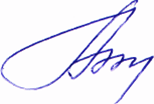 Фонд оценочных материалов (средств) рассмотрен и одобрена на заседании кафедры Финансовое право и таможенная деятельностьПротокол № _11_ от «_27_» __июня__ 2022 годаЗаведующий кафедрой _______________________________И.В. ПогодинаФонд оценочных материалов (средств) рассмотрен и одобрена на заседании учебно-методической комиссии специальности 40.05.04 «Судебная и прокурорская деятельность»Протокол № _4__ от «30_» __июня__2022 годаПредседатель комиссии: 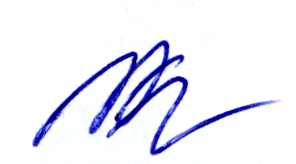 __________________________________________________________________К.Н. КурысевФормируемые компетенции(код, содержание компетенции)Планируемые результаты обучения по дисциплине, в соответствии с индикатором достижения компетенцииПланируемые результаты обучения по дисциплине, в соответствии с индикатором достижения компетенцииНаименование оценочного средстваФормируемые компетенции(код, содержание компетенции)Индикатор достижения компетенцииРезультаты обучения по дисциплинеНаименование оценочного средстваПК-5. Способен применять нормативные правовые акты, реализовывать нормы материального и процессуального права в профессиональной деятельностиПК-5.1.ПК-5.2.ПК-5.3.Знает: основные категории, институты, принципы налогового права, источники налогового права; понятие налогового процесса, общие правила исполнения обязанности по уплате налогов и сборов, формы и методы проведения налогового контроля, общие положения об ответственности за совершения налоговых правонарушений, а также порядок обложения федеральными, региональными и местными налогами в Российской Федерации;Умеет: пользоваться налоговой терминологией; применять нормативные акты в конкретных обстоятельствах; разграничивать налогово-правовые нормы со сходными нормами других отраслей права; применять нормы налогового права как отдельно, так и в комплексе с нормами других отраслей; готовить документы по мероприятиям налогового процессаВладеет: терминологией в сфере налогового права; навыками по применению норм налогового права и составлению документов налогового процесса.Тестовые вопросы, ситуационные задачи, практико-ориентированные задания.ПК-9. Способен в соответствии с профилем профессиональной деятельности осуществлять профилактику, предупреждение, пресечение преступлений и правонарушений, выявлять и устранять причины и условия, способствующие их совершению ПК-9.1. ПК-9.2. ПК-9.3.Знает: основные составы налоговых правонарушений, особенности применения налоговых санкций; порядок привлечения к налоговой ответственности;Умеет: квалифицировать деяния лиц; применять нормативные акты в конкретных обстоятельствах; готовить документы по привлечению к налоговой ответственности;Владеет: навыками по применению норм налогового права и составлению документов по привлечению к налоговой ответственности.Тестовые вопросы, ситуационные задачи, практико-ориентированные задания.ПК-12. Способен правильно и полно отражать результаты профессиональной деятельности в юридической и служебной документацииПК-12.1. ПК-12.2. ПК-12.3.Знает: порядок установления, порядок расчета и уплаты налогов; мероприятия налогового контроля, а также порядок привлечения к налоговой ответственности;Уметь: определять элементы налога; рассчитывать сумму налога; готовить документы по мероприятиям налогового контроля; составлять документы по привлечению к налоговой ответственностью;Владеть: навыками по исчислению налогов; составлению документов налогового процесса, заполнению налоговой декларации.Тестовые вопросы, ситуационные задачи, практико-ориентированные задания.ПК-15. Способен давать квалифицированные юридические заключения и консультации в рамках своей профессиональной деятельностиПК-15.1 ПК-15.2 ПК-15.3Знать: элементы налоговой системы, порядок расчета и уплаты налогов; порядок привлечения к налоговой ответственности;Уметь: определять элементы налога; рассчитывать сумму конкретного налога;Владеть: навыками по исчислению налогов; навыками по составлению документов налогового процесса, навыками по заполнению налоговой декларации.Тестовые вопросы, ситуационные задачи, практико-ориентированные задания.Категория налогоплательщиковОбъект налогообложенияОснованиеРоссийские организацииОбъектами налогообложения для российских организаций признается движимое и недвижимое имущество (в том числе имущество, переданное во временное владение, в пользование, распоряжение, доверительное управление, внесенное в совместную деятельность или полученное по концессионному соглашению), учитываемое на балансе в качестве объектов основных средств в порядке, установленном для ведения бухгалтерского учет п. 1 ст. 374 НК РФИностранные организации, которые ведут деятельность в России через постоянное представительствоИностранные организации, которые не имеют в России постоянного представительстваОценкаКритерии«Отлично»Содержание ответа в целом соответствует теме задания. В ответе отражены все дидактические единицы, предусмотренные заданием. Продемонстрировано знание фактического материала, отсутствуют фактические ошибки.Продемонстрировано уверенное владение понятийно-терминологическим аппаратом дисциплины (уместность употребления, аббревиатуры,  толкование  и  т.д.),  отсутствуют  ошибки   в употреблении терминов. Показано умелое использование категорий и терминов дисциплины в их ассоциативной взаимосвязи. Продемонстрировано умение аргументировано излагать собственную точку зрения. Видно уверенное владение освоенным материалом, изложение сопровождено адекватными иллюстрациями (примерами) из практики.Ответ четко структурирован и выстроен в заданной логике. Части ответа логически взаимосвязаны. Отражена логическая структура проблемы (задания): постановка проблемы – аргументация – выводы. Объем ответа укладывается в заданные рамки при сохранении смысла.Высокая степень самостоятельности, оригинальность в представлении материала: стилистические обороты, манера изложения, словарный запас. Отсутствуют стилистические и орфографические ошибки в тексте. Работа выполнена   аккуратно,  без помарок и исправлений«Хорошо»Содержание ответа в целом соответствует теме задания. Продемонстрировано знание фактического материала, встречаются несущественные фактические ошибки.Продемонстрировано владение понятийно-терминологическим аппаратом дисциплины (уместность употребления, аббревиатуры, толкование и т.д.), отсутствуют ошибки в употреблении терминов. Показано умелое использование категорий и терминов дисциплины в их ассоциативной взаимосвязи. Продемонстрировано умение аргументированно излагать собственную точку зрения. Изложение отчасти сопровождено адекватными иллюстрациями (примерами) из практики.Ответ в достаточной степени структурирован и выстроен в заданной логике без нарушений общего смысла. Части ответа логически взаимосвязаны. Отражена логическая структура проблемы (задания): постановка проблемы – аргументация – выводы. Объем ответа незначительно превышает заданные рамки при сохранении смысла.Достаточная степень самостоятельности, оригинальность в представлении материала. Встречаются мелкие и не искажающие смысла ошибки в стилистике, стилистические штампы. Есть 1–2 орфографические ошибки. Работа выполнена аккуратно, без помарок и исправлений«Удовлетворительно»Содержание ответа в целом соответствует теме задания. Продемонстрировано удовлетворительное знание фактического материала, есть фактические ошибки (25–30%).Продемонстрировано достаточное владение понятийно- терминологическим аппаратом дисциплины, есть ошибки в употреблении и трактовке терминов, расшифровке аббревиатур. Ошибки в использовании категорий и терминов дисциплины в их ассоциативной взаимосвязи. Нет собственной точки зрения либо она слабо аргументирована. Примеры, приведенные в ответе в качестве практических иллюстраций, в малой степени соответствуют изложенным теоретическим аспектам.Ответ плохо структурирован, нарушена заданная логика. Части ответа  разорваны  логически,  нет  связок  между  ними.  Ошибки  в представлении логической структуры проблемы (задания): постановка проблемы – аргументация – выводы. Объем ответа в существенной степени (на 25–30%) отклоняется от заданных рамок.Текст ответа примерно наполовину представляет собой стандартные обороты и фразы из  учебника/лекций.  Обилие ошибок в стилистике, много стилистических штампов. Есть 3–5 орфографических ошибок. Работа выполнена не очень аккуратно, встречаются помарки и исправления«Неудовлетворительно»Содержание ответа не соответствует теме задания или соответствует ему в очень малой степени Продемонстрировано крайне низкое (отрывочное) знание фактического материала, много фактических ошибок – практически все факты (данные) либо искажены, либо неверны.Продемонстрировано крайне слабое владение понятийно- терминологическим аппаратом дисциплины (неуместность употребления, неверные аббревиатуры, искаженное толкование и т.д.), присутствуют многочисленные ошибки в употреблении терминов. Показаны неверные ассоциативные взаимосвязи категорий и терминов дисциплины. Отсутствует аргументация изложенной точки зрения, нет собственной позиции. Отсутствуют примеры из практики либо они неадекватны.Ответ представляет собой сплошной текст без структурирования, нарушена заданная логика. Части ответа не взаимосвязаны логически. Нарушена логическая структура проблемы (задания): постановка проблемы – аргументация – выводы. Объем ответа более чем в 2 раза меньше или превышает заданный.Баллы рейтинговой оценки Критерии оценки5Студент  ответил на все вопросы, допустив не более 1 ошибки в тесте4Студент ответил на все вопросы, допустив не более 2 ошибок в тесте3Студент ответил на все вопросы, допустив не более 3 ошибок   в тесте1-2Студент ответил не на все вопросы и допустил 4 и более ошибок в тестеОценкаКритерии«Отлично»Содержание составленного документа в целом соответствует теме задания. Продемонстрировано знание фактического материала, отсутствуют фактические ошибки.Продемонстрировано уверенное владение понятийно-терминологическим аппаратом дисциплины (уместность употребления,  аббревиатуры,  толкование  и  т.д.),  отсутствуют  ошибки   в употреблении терминов. Показано умелое использование категорий и терминов дисциплины в их ассоциативной взаимосвязи. Продемонстрировано умение аргументировано излагать собственную точку зрения. Видно уверенное владение освоенным материалом, изложение сопровождено адекватными иллюстрациями (примерами) из практики.Документ четко структурирован и выстроен в заданной логике. Части логически взаимосвязаны. Отражена логическая структура проблемы (задания): постановка проблемы – аргументация – выводы. Объем ответа укладывается в заданные рамки при сохранении смысла.Высокая степень самостоятельности, оригинальность в представлении материала: стилистические обороты, манера изложения, словарный запас. Отсутствуют стилистические и орфографические  ошибки  в  тексте.  Работа  выполнена   аккуратно,  без помарок и исправлений«Хорошо»Содержание документа в целом соответствует теме задания. Продемонстрировано знание фактического материала, встречаются несущественные фактические ошибки.Продемонстрировано владение понятийно-терминологическим аппаратом дисциплины (уместность употребления, аббревиатуры, толкование и т.д.), отсутствуют ошибки в употреблении терминов. Показано умелое использование категорий и терминов дисциплины в их ассоциативной взаимосвязи. Продемонстрировано умение аргументированно излагать собственную точку зрения. Изложение отчасти сопровождено адекватными иллюстрациями (примерами) из практики.Документ в достаточной степени структурирован и выстроен в заданной логике без нарушений общего смысла. Части документа логически взаимосвязаны. Отражена логическая структура проблемы (задания): постановка проблемы – аргументация – выводы. Объем проекта документа незначительно превышает заданные рамки при сохранении смысла.Достаточная    степень     самостоятельности,     оригинальность  в представлении материала. Встречаются мелкие и не искажающие смысла ошибки в стилистике, стилистические штампы. Есть 1–2 орфографические ошибки. Работа выполнена аккуратно, без помарок и исправлений«Удовлетворительно»Содержание документа в целом соответствует теме задания. Продемонстрировано удовлетворительное знание фактического материала, есть фактические ошибки (25–30%).Продемонстрировано достаточное владение понятийно-терминологическим аппаратом дисциплины, есть ошибки в употреблении и трактовке терминов, расшифровке аббревиатур. Ошибки в использовании категорий и терминов дисциплины в их ассоциативной взаимосвязи. Нет собственной точки зрения либо она слабо аргументирована. Примеры, приведенные в ответе в качестве практических иллюстраций, в малой степени соответствуют изложенным теоретическим аспектам.Документ плохо структурирован, нарушена заданная логика. Части разорваны  логически,  нет  связок  между  ними.  Ошибки  в представлении логической структуры проблемы (задания): постановка проблемы – аргументация – выводы. Объем документов существенной степени (на 25–30%) отклоняется от заданных рамок.Текст документа примерно наполовину представляет собой стандартные обороты  и  фразы  из  учебника/лекций.  Обилие  ошибок в стилистике, много стилистических штампов. Есть 3–5 орфографических ошибок. Работа выполнена не очень аккуратно, встречаются помарки и исправления«Неудовлетворительно»Содержание документа не соответствует теме задания или соответствует ему в очень малой степени Продемонстрировано крайне низкое (отрывочное) знание фактического материала, много фактических ошибок – практически все факты (данные) либо искажены, либо неверны.Продемонстрировано крайне слабое владение понятийно-терминологическим аппаратом дисциплины (неуместность употребления, неверные аббревиатуры, искаженное толкование и т.д.), присутствуют многочисленные ошибки в употреблении терминов. Показаны неверные ассоциативные взаимосвязи категорий и терминов дисциплины. Отсутствует аргументация изложенной точки зрения, нет собственной позиции. Отсутствуют примеры из практики либо они неадекватны.Документ представляет собой сплошной текст без структурирования, нарушена заданная логика. Части ответа не взаимосвязаны логически. Нарушена логическая структура проблемы (задания): постановка проблемы – аргументация – выводы. Объем ответа более чем в 2 раза меньше или превышает заданный.Текст документа представляет полную кальку текста учебника/лекций. Стилистические ошибки приводят к существенному искажению смысла. Большое число орфографических ошибок в тексте (более 10 на страницу). Работа выполнена неаккуратно, с обилием помарок и исправленийБаллы рейтинговой оценки Критерии оценки5 Студент самостоятельно, логично и последовательно излагает и интерпретирует материалы учебного курса и нормативных правовых актов; полностью раскрывает смысл предлагаемых вопросов и заданий; показывает умение формулировать выводы и обобщения по теме заданий; допускает не более 1 ошибки при выполнении вопросов в в задаче.4Студент самостоятельно излагает материалы учебного курса и нормы права; полностью раскрывает смысл предлагаемых вопросов и заданий; показывает умение формулировать выводы и обобщения по теме заданий; допускает не более 2 ошибок при выполнении всех заданий задачи.3Студент самостоятельно излагает материалы учебного курса, норм права; но затрудняется с формулировками выводов и обобщений по теме заданий; допускает не более 3 ошибок.1-2Студент демонстрирует неудовлетворительное знание базовых терминов и понятий курса, отсутствие логики и последовательности в изложении ответов на предложенные вопросы; не выполняет задания в задаче.(mах – 5 баллов за один документ)ОценкаКритерии«Отлично»Содержание составленного документа в целом соответствует теме задания. Продемонстрировано знание фактического материала, отсутствуют фактические ошибки.Продемонстрировано уверенное владение понятийно-терминологическим аппаратом дисциплины (уместность употребления,  аббревиатуры,  толкование  и  т.д.),  отсутствуют  ошибки   в употреблении терминов. Показано умелое использование категорий и терминов дисциплины в их ассоциативной взаимосвязи. Продемонстрировано умение аргументировано излагать собственную точку зрения. Видно уверенное владение освоенным материалом, изложение сопровождено адекватными иллюстрациями (примерами) из практики.Документ четко структурирован и выстроен в заданной логике. Части логически взаимосвязаны. Отражена логическая структура проблемы (задания): постановка проблемы – аргументация – выводы. Объем ответа укладывается в заданные рамки при сохранении смысла.Высокая степень самостоятельности, оригинальность в представлении материала: стилистические обороты, манера изложения, словарный запас. Отсутствуют стилистические и орфографические  ошибки  в  тексте.  Работа  выполнена   аккуратно,  без помарок и исправлений«Хорошо»Содержание документа в целом соответствует теме задания. Продемонстрировано знание фактического материала, встречаются несущественные фактические ошибки.Продемонстрировано владение понятийно-терминологическим аппаратом дисциплины (уместность употребления, аббревиатуры, толкование и т.д.), отсутствуют ошибки в употреблении терминов. Показано умелое использование категорий и терминов дисциплины в их ассоциативной взаимосвязи. Продемонстрировано умение аргументированно излагать собственную точку зрения. Изложение отчасти сопровождено адекватными иллюстрациями (примерами) из практики.Документ в достаточной степени структурирован и выстроен в заданной логике без нарушений общего смысла. Части документа логически взаимосвязаны. Отражена логическая структура проблемы (задания): постановка проблемы – аргументация – выводы. Объем проекта документа незначительно превышает заданные рамки при сохранении смысла.Достаточная    степень     самостоятельности,     оригинальность  в представлении материала. Встречаются мелкие и не искажающие смысла ошибки в стилистике, стилистические штампы. Есть 1–2 орфографические ошибки. Работа выполнена аккуратно, без помарок и исправлений«Удовлетворительно»Содержание документа в целом соответствует теме задания. Продемонстрировано удовлетворительное знание фактического материала, есть фактические ошибки (25–30%).Продемонстрировано достаточное владение понятийно-терминологическим аппаратом дисциплины, есть ошибки в употреблении и трактовке терминов, расшифровке аббревиатур. Ошибки в использовании категорий и терминов дисциплины в их ассоциативной взаимосвязи. Нет собственной точки зрения либо она слабо аргументирована. Примеры, приведенные в ответе в качестве практических иллюстраций, в малой степени соответствуют изложенным теоретическим аспектам.Документ плохо структурирован, нарушена заданная логика. Части разорваны  логически,  нет  связок  между  ними.  Ошибки  в представлении логической структуры проблемы (задания): постановка проблемы – аргументация – выводы. Объем документов существенной степени (на 25–30%) отклоняется от заданных рамок.Текст документа примерно наполовину представляет собой стандартные обороты  и  фразы  из  учебника/лекций.  Обилие  ошибок в стилистике, много стилистических штампов. Есть 3–5 орфографических ошибок. Работа выполнена не очень аккуратно, встречаются помарки и исправления«Неудовлетворительно»Содержание документа не соответствует теме задания или соответствует ему в очень малой степени Продемонстрировано крайне низкое (отрывочное) знание фактического материала, много фактических ошибок – практически все факты (данные) либо искажены, либо неверны.Продемонстрировано крайне слабое владение понятийно-терминологическим аппаратом дисциплины (неуместность употребления, неверные аббревиатуры, искаженное толкование и т.д.), присутствуют многочисленные ошибки в употреблении терминов. Показаны неверные ассоциативные взаимосвязи категорий и терминов дисциплины. Отсутствует аргументация изложенной точки зрения, нет собственной позиции. Отсутствуют примеры из практики либо они неадекватны.Документ представляет собой сплошной текст без структурирования, нарушена заданная логика. Части ответа не взаимосвязаны логически. Нарушена логическая структура проблемы (задания): постановка проблемы – аргументация – выводы. Объем ответа более чем в 2 раза меньше или превышает заданный.Текст документа представляет полную кальку текста учебника/лекций. Стилистические ошибки приводят к существенному искажению смысла. Большое число орфографических ошибок в тексте (более 10 на страницу). Работа выполнена неаккуратно, с обилием помарок и исправленийБаллы рейтинговой оценки Критерии оценки5Студент   заполнил все необходимые в данном случае графы и страницы, допустив не более 1 ошибки в декларации4Студент   заполнил все графы и страницы, допустив не более 2 ошибки в декларации3Студент   заполнил все графы и страницы, допустив не более 3 ошибок в декларации1-2Студент   не заполнил необходимые графы и страницы, допустил н более 4 ошибок в декларацииБаллы рейтинговой оценки (max – 40)Критерии оценки31-40 Студент самостоятельно, логично и последовательно излагает и интерпретирует материалы учебного курса; полностью раскрывает смысл вопросов к зачету; показывает умение формулировать выводы и обобщения по вопросам; допускает не более 1 ошибки при выполнении практических заданий на зачете.21-30Студент самостоятельно излагает материалы учебного курса; в основном раскрывает смысл вопросов к зачету; показывает умение формулировать выводы и обобщения по вопросам; допускает не более 2 ошибок при выполнении практических заданий на зачете.11-20Студент излагает основные материалы учебного курса; затрудняется с формулировками выводов и обобщений по предложенным вопросам; допускает не более 3 ошибок при выполнении практических заданий на зачете.10 и менееСтудент демонстрирует неудовлетворительное знание базовых терминов и понятий курса, отсутствие логики и последовательности в изложении ответов на предложенные вопросы; выполняет не все задания и допускает 4 и более ошибок.№п/пКонтролируемые темыТестовые заданияКод контролируемой компетенции1.Тема 1, 21. Какие функции выполняют налоги?1) производственную функцию;2) фискальную и регулирующую функции;3) стимулирующую и контрольную функции;4) распределительную функцию;5) социальную функцию.2. Определите налоговую систему максимально полно1) совокупность налогов, установленных законодательной властью;2) все налоги, действующие в стране;3) совокупность налогов, методы и принципы построения их системы.       ПК-5ПК-122.Тема 3. 3. Налоговый контроль – это1) деятельность должностных лиц по контролю за правильностью и своевременностью уплаты налогов;2) деятельность общественных организаций по контролю за правильностью и своевременностью уплаты налогов;3) самоконтроль физических лиц за правильностью и своевременностью уплаты налогов.4. В состав налоговых органов входят:1) федеральный орган исполнительной власти, уполномоченный по контролю и надзору в области налогов и сборов (Федеральная налоговая служба);2) Министерство финансов РФ;3) Счётная палата РФ.5. Вправе ли налоговый орган в решении о проведении выездной проверки указать "по всем налогам и сборам" без их перечисления?1) Да 2) НетПК-5ПК-12ПК-9Тема 46. Признаками налогового правонарушения являются:1) противоправность, виновность;2) виновность, наказуемость,3) противоправность, виновность, наказуемость.ПК-5ПК-12ПК-9Тема 67. Основная налоговая ставка НДФЛ составляет: ______8. «Налогоплательщиками налога на доходы физических лиц согласно статье 207 НК РФ признаются физические лица, являющиеся _____________________Российской Федерации, физические лица, не являющиеся ____________________Российской Федерации»9. Крайний срок для подачи отдельными категориями налогоплательщиков, обязанных самостоятельно задекларировать доход, декларации по налогу на доходы физических лиц: __________________10. Укажите ставки НДС _________________________ПК-5ПК-12ПК-15Тема 711. К какому налогу следует отнести налог на имущество организаций по уровню установления:1) К федеральному2) К региональному3) К местному12. При определении налоговой базы по налогу на имущество организаций объект налогообложения учитывается по его остаточной стоимости, сформированной на основе:1) Данных бухгалтерского учета2) Данных налогового учета3) Первичных документов приобретенияПК-5ПК-12ПК-15Тема 813. К местным налогам относятся:1) водный налог;2) налог на имущество физических лиц;3) транспортный налог; 4) земельный налог.14. Налоговым периодом налога на доходы физических лиц является:1) календарный месяц;2) квартал;3) календарный год. 15. Налоговая база для исчисления земельного налога – это1) размер земельного участка;2) доход с земельного участка;3) кадастровая стоимость земельного участка.ПК-5ПК-12ПК-15Тема 916. Как в быту  и  в СМИ называют «Налог на профессиональный доход»?_______________________________________17. В отношении доходов, полученных от реализации товаров (работ, услуг, имущественных прав) физическим лицам, ставка налог на профессиональный доход составляет _______.18. Является ли ФНС органом валютного контроля? (да/нет) ________________19. Сколько цифр в ИНН физического лица? ____________20. Укажите ФИО руководителя ФНС. ______________________________ПК-5ПК-12ПК-9ПК-15